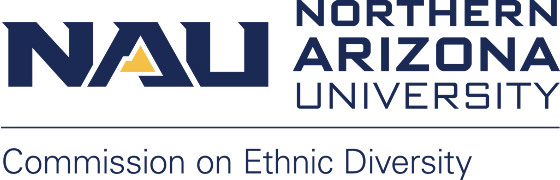 Northern Arizona University sits at the base of the San Francisco Peaks, on homelands sacred to Native Americans throughout the region. We honor their past, present, and future generations, who have lived here for millennia and will forever call this place home.MEETING INFORMATION: Date: Monday, March 2, 2022Time: 12:00 p.m. – 1:30 p.m.Room: In-person at the Oak Creek room University Union OR Zoom Join Zoom Meetinghttps://nau.zoom.us/j/81045936088Meeting ID: 810 4593 6088Password: 832472 AGENDA  I.  Call to Order, Land Acknowledgement and IntroductionsII.  Approval of February minutesIII. UpdatesDiversity Fellows RepresentativeHSI initiativeIMQ reportUpdates from other CommissionsIV. Discussion topicsHow do we continue to support other commissions and their efforts?Are there other issues / concerns we want to tackle as the CED? Announcement of the recruitment of a Chief Diversity Officer. Perhaps CED can organize thoughts on what this role should entail and how this position will align with DEIJ activities on campusV. Public Announcements